SmartCityLife 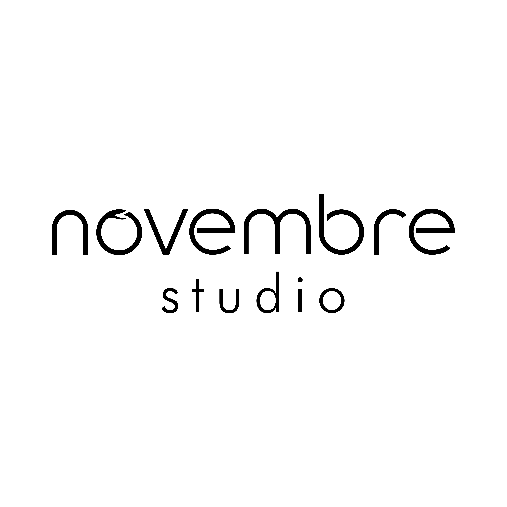 PADEL PAVILIONCREDITICommittenza:SMARTCITYLIFE				Paolo Micucci - PresidenteRoberto Russo - Amministratore DelegatoMarco Luci - Project ManagerProgetto architettonico e coordinamento generale:NOVEMBRE STUDIO			Fabio Novembre - FondatoreCarlo Formisano - Direttore Generale					Dino Cicchetti - Direttore CreativoSimone Pio Scarano - Project ManagerConsulenza facciate, strutture ed impianti (fase di concorso):ARUP ITALIA Sviluppo facciate e strutture:TECNOSTUDIOSviluppo impianti:STUDIO PROTECNOCost engineering:GAD STUDIO